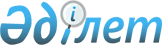 Петропавл қаласында автотұрақтар (паркингтер) санаттарын белгілеу және автотұрақтар (паркингтер) үшін орналасқан жерлерге базалық салық ставкаларын ұлғайту туралыСолтүстік Қазақстан облысы Петропавл қалалық мәслихатының 2019 жылғы 29 наурыздағы № 2 шешімі. Солтүстік Қазақстан облысының Әділет департаментінде 2019 жылғы 4 сәуірде № 5313 болып тіркелді
      Қазақстан Республикасының 2017 жылғы 25 желтоқсандағы "Салық және бюджетке төленетін басқа да міндетті төлемдер туралы" Салық кодексі 509-бабының 3-тармағына, Қазақстан Республикасының 2001 жылғы 23 қаңтардағы "Қазақстан Республикасындағы жергілікті мемлекеттік басқару және өзін-өзі басқару туралы" Заңының 6-бабына, Қазақстан Республикасының 2016 жылғы 06 сәуірдегі "Құқықтық актілер туралы" Заңының 27-бабына сәйкес Петропавл қалалық мәслихаты ШЕШІМ ҚАБЫЛДАДЫ:
      1. Автотұрақтардың (паркингтердің) санаттары осы шешімнің 1-қосымшасына сәйкес белгіленсін.
      2. Автотұрақтар (паркингтердің) санатына қарай автотұрақтар (паркингтер) орналасқан елді мекендердің жерлері үшін базалық салық мөлшерлемелерінің мөлшері осы шешімнің 2-қосымшасына сәйкес ұлғайтылсын.
      3. Солтүстік Қазақстан облысы Петропавл қалалық мәслихатының "Петропавл қаласының жерлерінде орналасқан және автотұрақтар (паркингтер) үшін бөлінген жер учаскелеріне салынатын салық ставкалары туралы" 2011 жылғы 29 наурыздағы № 3 шешімнің күші жойылды деп танылсын (2011 жылғы 12 мамырдағы "Все будет хорошо", 2010 жылғы 13 мамырдағы "Қызылжар Нұры" газеттерінде жарияланған, Нормативтік құқықтық актілерді мемлекеттік тіркеу тізілімінде № 13-1-194 болып тіркелген).
      4. Осы шешім оның алғашқы ресми жарияланған күнінен кейін күнтізбелік он күн өткен соң қолданысқа енгізіледі. Автотұрақтар (паркингтер) санаттары Автотұрақтардың (паркингтердің) санатына қарай автотұрақтар (паркингтер) орналасқан елді мекендердегі жерлерге базалық салық мөлшерлемелерін ұлғайту
					© 2012. Қазақстан Республикасы Әділет министрлігінің «Қазақстан Республикасының Заңнама және құқықтық ақпарат институты» ШЖҚ РМК
				
      Петропавл қалалық 
мәслихат сессиясының 
төрағасы 
Петропавл қалалық 
мәслихатының хатшысы 

А. Бердағұлов
2019 жылғы "29" наурыздағы № 2 Петропавл қалалық мәслихатының шешіміне № 1 қосымша
№ р/р
Автотұрақтар (паркингтер) тұрпаттары
Санаттары
1
Ашық тұрпаттағы автотұрақтар (паркингтер)
1 санатты
2
Жабық тұрпаттағы автотұрақтар (паркингтер)
2 санатты2019 жылғы "29" наурыздағы № 2 Петропавл қалалық мәслихатының шешіміне № 2 қосымша
№ р/р
Автотұрақтар (паркингтер) тұрпаттары
Автотұрақтар (паркингтер) үшін бөлінген жерлерге базалық салық ставкалары, теңге
Базалық ставкаларды ұлғайту
1
1 санатты
5,79
он есе
2
2 санатты
5,79
бес есе